ข้อบังคับมหาวิทยาลัยธรรมศาสตร์ว่าด้วยการจัดตั้งและบริหารกองทุนเพื่อเพิ่มพูนความรู้ในต่างประเทศ พ.ศ. ๒๕๖๔                                  --------------------------------------------	โดยที่เป็นการสมควรให้มีข้อบังคับมหาวิทยาลัยธรรมศาสตร์ว่าด้วยการจัดตั้งและบริหารกองทุนเพื่อเพิ่มพูนความรู้ในต่างประเทศ ซึ่งคณะกรรมการการเงินได้พิจารณาโดยอาศัยอำนาจตามข้อ ๕๒ ของข้อบังคับมหาวิทยาลัยธรรมศาสตร์ว่าด้วยการบริหารการเงิน งบประมาณ และ การบัญชี พ.ศ. ๒๕๖๔ 
และให้ความเห็นชอบแล้ว ในคราวประชุมครั้งที่ ๓/๒๕๖๕ เมื่อวันที่ ๒๐ สิงหาคม ๒๕๖๔อาศัยอำนาจตามความในมาตรา ๒๓ (๒) และ (๔)  แห่งพระราชบัญญัติมหาวิทยาลัยธรรมศาสตร์ พ.ศ. ๒๕๕๘ สภามหาวิทยาลัยในการประชุมครั้งที่ ๙/๒๕๖๔ เมื่อวันที่ ๓๐ สิงหาคม ๒๕๖๔ จึงเห็นชอบให้ออกข้อบังคับไว้ ดังนี้ข้อ ๑ ข้อบังคับนี้เรียกว่า “ข้อบังคับมหาวิทยาลัยธรรมศาสตร์ว่าด้วยการจัดตั้งและบริหารกองทุนเพื่อเพิ่มพูนความรู้ในต่างประเทศ พ.ศ. ๒๕๖๔”				        ข้อ ๒ ข้อบังคับนี้ให้ใช้บังคับตั้งแต่วันถัดจากวันประกาศเป็นต้นไป 				ข้อ ๓ ในข้อบังคับนี้				“สภามหาวิทยาลัย” หมายความว่า สภามหาวิทยาลัยธรรมศาสตร์				“อธิการบดี” หมายความว่า อธิการบดีมหาวิทยาลัยธรรมศาสตร์				“ส่วนงาน” หมายความว่า คณะ วิทยาลัย สถาบัน สำนักงาน หรือส่วนงานที่เรียกชื่ออย่างอื่นที่มีฐานะเทียบเท่าคณะ วิทยาลัย สถาบัน หรือสำนักงาน 				“กองทุน” หมายความว่า กองทุนเพื่อเพิ่มความรู้ในต่างประเทศ				“คณะกรรมการ” หมายความว่า คณะกรรมการบริหารกองทุนเพื่อเพิ่มความรู้ในต่างประเทศ				“ผู้ปฏิบัติงานในมหาวิทยาลัย” หมายความว่า พนักงานมหาวิทยาลัย ข้าราชการ พนักงานเงินรายได้ และลูกจ้างชาวต่างประเทศที่มีสัญญาจ้าง				“ผลงานสร้างสรรค์” หมายความว่า ผลงานศิลปะและสิ่งประดิษฐ์ประเภทต่าง ๆ ที่มี
ความเป็นนวัตกรรมโดยมีการศึกษาค้นคว้าอย่างเป็นระบบที่เหมาะสมตามประเภทของงานศิลปะซึ่งมี
แนวทางการทดลองหรือการพัฒนาจากแนวคิดสร้างสรรค์เดิมเพื่อเป็นต้นแบบหรือความสามารถใน
การบุกเบิกศาสตร์อันก่อให้เกิดคุณค่าทางสุนทรีย์และคุณประโยชน์ที่เป็นที่ยอมรับในวงวิชาชีพ     
ตามการจัดกลุ่มศิลปะของสากลงานสร้างสรรค์ทางศิลปะ ได้แก่ (๑) ทัศนศิลป์ (Visual Arts) ประกอบด้วย ผลงานด้านจิตรกรรม ประติมากรรม ภาพพิมพ์ ภาพถ่าย ภาพยนตร์ สื่อประสม สถาปัตยกรรมและงานออกแบบประเภทอื่น ๆ (๒) ศิลปะการแสดง (Performing Arts) ประกอบด้วย ดุริยางคศิลป์ นาฏยศิลป์ รวมถึงการแสดงรูปแบบต่าง ๆ และ (๓) วรรณศิลป์ (Literature) ซึ่งประกอบด้วยบทประพันธ์และกวีนิพนธ์รูปแบบต่าง ๆ				“สิ่งประดิษฐ์” หมายความว่า ผลิตภัณฑ์ หรือกรรมวิธีการผลิตที่เกิดจากการคิดค้นหรือคิดทำขึ้นใหม่รวมตลอดถึงการออกแบบใหม่สำหรับสิ่งประดิษฐ์ต่าง ๆ				“การเผยแพร่ผลงานสร้างสรรค์และสิ่งประดิษฐ์” หมายความว่า การเผยแพร่โดยการจัดนิทรรศการ (Exhibition) หรือการจัดแสดง (Performance) ซึ่งเป็นการนำเสนอผลงานหรือสิ่งประดิษฐ์ทางศิลปะ ดนตรี การแสดงที่เป็นผลงานวิชาการ (นอกเหนือจากงานวิจัย) สู่สาธารณะหรือกลุ่มเป้าหมาย โดยมีการจัดการนำเสนอในระดับชาติหรือระดับนานาชาติอย่างเป็นระบบและวิธีการที่ยอมรับในวงวิชาชีพและมีการประเมินคุณค่าของผลงานที่เผยแพร่			        ข้อ ๔ ให้อธิการบดีรักษาการให้เป็นไปตามระเบียบนี้ และมีอำนาจออกประกาศหรือคำสั่งมหาวิทยาลัย รวมตลอดถึงการวินิจฉัยตีความเพื่อปฏิบัติการให้เป็นไปตามข้อบังคับนี้หมวด ๑กองทุนเพื่อเพิ่มพูนความรู้ในต่างประเทศ				ข้อ ๕ ให้จัดตั้งกองทุน โดยมีวัตถุประสงค์ ดังต่อไปนี้				(๑)  สนับสนุนการเสนอผลงานทางวิชาการในที่ประชุมหรือการสัมมนาทางวิชาการ				(๒)  สนับสนุนการเผยแพร่ผลงานสร้างสรรค์และสิ่งประดิษฐ์				(๓)  สนับสนุนการเข้าร่วมประชุมหรือการสัมมนาทางวิชาการ				(๔)  สนับสนุนการศึกษา การเข้าฝึกอบรม การฝึกปฏิบัติงาน หรือการดูงานในหลักสูตรที่
ไม่เกิน ๖ เดือน				(๕) สนับสนุนการเพิ่มพูนความรู้ในต่างประเทศในลักษณะอื่น ๆ ตามที่คณะกรรมการเห็นสมควร				ให้กองทุนเพื่อเพิ่มพูนความรู้ในต่างประเทศ ตามระเบียบมหาวิทยาลัยธรรมศาสตร์ว่าด้วยกองทุนเพื่อเพิ่มพูนความรู้ในต่างประเทศ พ.ศ. ๒๕๕๑ และที่แก้ไขเพิ่มเติมตามระเบียบมหาวิทยาลัยธรรมศาสตร์ว่าด้วยกองทุนเพื่อเพิ่มพูนความรู้ในต่างประเทศ (ฉบับที่ ๒) พ.ศ. ๒๕๕๕ 
เป็นกองทุนตามข้อบังคับนี้				ข้อ ๖ เงินได้และทรัพย์สินของกองทุน มีดังนี้เงินรายได้ที่มหาวิทยาลัยจัดสรรให้ทุกปี เงินและทรัพย์สินซึ่งมีผู้บริจาคให้ดอกเบี้ยของเงินทุนตาม (๑) – (๒) รายได้อื่น ๆข้อ ๗ ค่าใช้จ่ายของกองทุน มีดังนี้เงินทุนสนับสนุนที่จ่ายให้แก่ผู้ปฏิบัติงานในมหาวิทยาลัยตามข้อ ๕ค่าใช้จ่ายอื่น ๆ ที่จำเป็นสำหรับการบริหารกองทุน				ข้อ ๘ ให้มีคณะกรรมการที่อธิการบดีแต่งตั้ง ประกอบด้วย				(๑)รองอธิการบดีที่อธิการบดีมอบหมายเป็นประธานกรรมการ (๒) ผู้อำนวยการกองคลังหรือผู้แทน เป็นกรรมการ(๓) กรรมการที่แต่งตั้งจากผู้ทรงคุณวุฒิจากสาขาวิชาสังคมศาสตร์ สาขาวิชามนุษยศาสตร์ สาขาวิชาวิทยาศาสตร์และเทคโนโลยี และสาขาวิชาวิทยาศาสตร์สุขภาพ สาขาวิชาละหนึ่งคน เป็นกรรมการ(๔) กรรมการอื่นอีกไม่เกินสองคน (๕) ผู้อำนวยการกองบริหารการวิจัย เป็นกรรมการและเลขานุการ				ประธานกรรมการอาจแต่งตั้งผู้ปฏิบัติงานในมหาวิทยาลัยในสังกัดกองบริหารการวิจัยผู้ช่วยเลขานุการได้อีกไม่เกินสองคน				ให้กรรมการตาม (๓) และ (๔) มีวาระการดำรงตำแหน่งคราวละสองปี				ข้อ ๙ ให้คณะกรรมการมีอำนาจหน้าที่บริหารกองทุนให้เป็นไปตามวัตถุประสงค์ของกองทุน ดังต่อไปนี้				(๑) พิจารณากำหนดแนวทางและแผนการดำเนินการของกองทุน โดยคำนึงถึงเป้าหมาย
การพัฒนาของหน่วยงาน 				(๒) พิจารณาการกำหนดหลักเกณฑ์และการจัดสรรทุน คุณสมบัติของผู้มีสิทธิขอรับทุนสนับสนุนการกำหนดจำนวนเงินที่จะให้การสนับสนุน การกำหนดรายการค่าใช้จ่ายที่จะให้การสนับสนุน 
ตามข้อ ๕				ในการพิจารณากำหนดจำนวนเงินสนับสนุน ให้คณะกรรมการมีอำนาจกำหนดจำนวนเงินที่ต่างกันได้ โดยให้คำนึงถึงความแตกต่าง ความจำเป็นที่จะต้องใช้จ่ายในการดำเนินงานที่เกี่ยวข้อง				(๓) จัดทำประกาศคณะกรรมการเพื่อกำหนดการจัดสรรทุนเป็นการทั่วไปในแต่ละปีงบประมาณ โดยให้ระบุหลักเกณฑ์ทั้งหลายที่กำหนดขึ้นตาม (๒) รวมตลอดถึงกำหนดขั้นตอนการปฏิบัติงานที่เกี่ยวข้องด้วย				(๔) พิจารณาจัดสรรทุนสนับสนุนให้แก่ผู้ปฏิบัติงานในมหาวิทยาลัยในแต่ละปีงบประมาณ และจัดทำประกาศมหาวิทยาลัยแจ้งผลการจัดสรรทุน โดยให้อธิการบดีเป็นผู้ลงนามในประกาศ				(๕) ให้คำปรึกษาหรือข้อเสนอแนะเกี่ยวกับการแก้ไขปรับปรุงระเบียบนี้ หรือแนวทางการปฏิบัติงานตามระเบียบนี้ต่ออธิการบดี				(๖) ดำเนินการอื่นตามที่ได้รับมอบหมายจากสภามหาวิทยาลัย                                 หมวด ๒             การเก็บรักษาเงินและการควบคุมตรวจสอบ				ข้อ ๑๐ ให้กองคลังมีหน้าที่รับเงิน จ่ายเงิน และเก็บรักษาเงินกองทุน ตลอดจนการจัดทำบัญชี งบการเงิน และรายงานสถานะการเงินของกองทุน เสนอต่อคณะกรรมการทราบทุกรอบระยะเวลา ๖ เดือน				ข้อ ๑๑ ในกรณีที่ข้อบังคับนี้มิได้บัญญัติหลักเกณฑ์ในเรื่องใดไว้โดยเฉพาะ ให้นำข้อบังคับมหาวิทยาลัยธรรมศาสตร์ว่าด้วยการบริหารการเงิน งบประมาณ และ การบัญชี พ.ศ. ๒๕๖๔  มาใช้บังคับโดยอนุโลม				บทเฉพาะกาล				ข้อ ๑๒ ให้กองทุนเพื่อเพิ่มพูนความรู้ในต่างประเทศ ตามระเบียบมหาวิทยาลัยธรรมศาสตร์ว่าด้วยกองทุนเพื่อเพิ่มพูนความรู้ในต่างประเทศ พ.ศ. ๒๕๕๑ และที่แก้ไขเพิ่มเติมตามระเบียบมหาวิทยาลัยธรรมศาสตร์ว่าด้วยกองทุนเพื่อเพิ่มพูนความรู้ในต่างประเทศ (ฉบับที่ ๒) พ.ศ. ๒๕๕๕  
เป็นกองทุนตามข้อบังคับนี้ 				ข้อ ๑๓ การดำเนินการตามวัตถุประสงค์ของกองทุนที่มีอยู่ก่อนวันที่ข้อบังคับนี้มีผลใช้บังคับให้ดำเนินการตามระเบียบมหาวิทยาลัยธรรมศาสตร์ว่าด้วยกองทุนเพื่อเพิ่มพูนความรู้ในต่างประเทศ 
พ.ศ. ๒๕๕๑ และที่แก้ไขเพิ่มเติมตามระเบียบมหาวิทยาลัยธรรมศาสตร์ว่าด้วยกองทุนเพื่อเพิ่มพูนความรู้ในต่างประเทศ (ฉบับที่ ๒) พ.ศ. ๒๕๕๕ ต่อไปจนกว่าการดำเนินการจะแล้วเสร็จข้อ ๑๔ ให้คณะกรรมการซึ่งดำรงอยู่ก่อนวันที่ข้อบังคับนี้มีผลใช้บังคับปฏิบัติหน้าที่คณะกรรมการตามข้อบังคับนี้ต่อไปจนกว่าจะได้มีการแต่งตั้งคณะกรรมการตามข้อบังคับนี้ 		                                               ประกาศ ณ วันที่   ๓๐ เดือน สิงหาคม พ.ศ.  ๒๕๖๔	      (ศาสตราจารย์พิเศษ นรนิติ เศรษฐบุตร)	  นายกสภามหาวิทยาลัย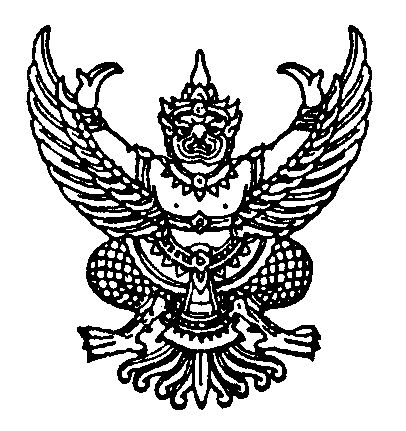 